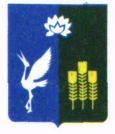 МУНИЦИПАЛЬНЫЙ КОМИТЕТЧкаловского сельского поселенияСпасского муниципального районаРЕШЕНИЕ  О внесении изменений и дополнений в решение муниципального комитета Чкаловского сельского поселения от 21 декабря 2022 года №131«О бюджете Чкаловского сельского поселения на 2023 год и плановый период 2024 и 2025 годов»На основании Бюджетного кодекса Российской Федерации, Федерального закона Российской Федерации от 6 октября 2003 года № 131-ФЗ «Об общих принципах организации местного самоуправления в Российской Федерации», Устава Чкаловского сельского поселения, муниципальный комитет Чкаловского сельского поселенияРЕШИЛ:           I. Внести в решение муниципального комитета Чкаловского сельского поселения от 21 декабря 2022 года №131 «О бюджете Чкаловского сельского поселения на 2023 год и плановый период 2024 и 2025 годы» изменения, изложив пункт 1 статьи 1 в следующем порядке:1.1. «Статья 1. «Основные характеристики и иные показатели бюджета Чкаловского сельского поселения на 2023 год и плановый период 2024 и 2025 годы» изложить в редакции: 1. Утвердить основные характеристики бюджета Чкаловского сельского поселения на 2023 год:1) общий объем доходов бюджета поселения - в сумме 30211062,74 руб., в том числе объем межбюджетных трансфертов, получаемых из других бюджетов бюджетной системы Российской Федерации – в сумме 25354852,74 рублей.;2) общий объем расходов бюджета поселения - в сумме 30211062,74 рублей;3) резервный фонд администрации Чкаловского сельского поселения в сумме   10 000,00 рублей. 4) верхний предел муниципального долга Чкаловского сельского поселения на 01 января 2023 года в сумме 0,00 рублей, в том числе верхний предел долга по муниципальным гарантиям Чкаловского сельского поселения 0,00 рублей. 5) объем расходов на обслуживание муниципального долга Чкаловского сельского поселения в сумме 0,00 рублей.6) дефицит бюджета Чкаловского сельского поселения на 2023 год в сумме    0,00 рублей.7) Бюджетные ассигнования на исполнение публичных нормативных обязательств на 2023 год – 0,00 рублей. 1.2. Приложение № 1 изложить в редакции приложения № 1 к настоящему решению.1.3. Приложение № 3 изложить в редакции приложения № 2 к настоящему решению.1.4. Приложение № 5 изложить в редакции приложения № 3 к настоящему решению.1.5. Приложение № 7 изложить в редакции приложения № 4 к настоящему решению.          II. Администрации Чкаловского сельского поселения   внести изменения в бюджетную роспись на 2023 год и плановый период 2024 и 2025 годов.         III. Настоящее решение вступает в силу с момента его официального опубликования.Глава Чкаловского сельского поселения                              А.Я. ТахтахуновПредседатель муниципального комитетаЧкаловского сельского поселения                                                  О.А. Ухань«27» декабря 2023 годас. Чкаловское№ 184